LANDSCAPE & IRRIGATION
1505 S. Timberline Road, Fort Collins, CO 80524
(970)488-1707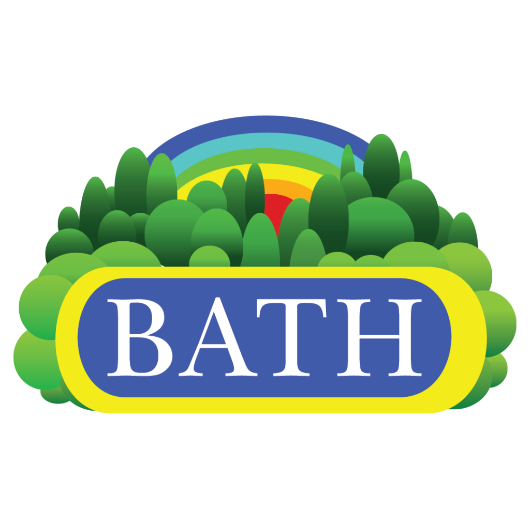 Position: Landscape Foreman and Assistant Foreman Job Type: Full-time Pay: Competitive Job Description:Bath Landscape is seeking commercial and residential landscape foreman and assistant foreman applicants. Bath Inc. is a family-owned business, has been in the industry for over 50 years, and is successfully growing. Bath has become a symbol of stability and trust in the landscape industry. We have developed an award-winning approach to sustainable, functional, and beautiful landscape design and installation. If you enjoy working outside in a fast-paced and rewarding industry, give us a call (970) 488-1707. This job includes overtime opportunities and benefits. Qualified applicants reply to this post or visit our website at http://bathlandscapedesign.com/employment/ you may also come to our office located at 1505 S. Timberline Road, Fort Collins, CO 80524.Requirements: 3+ years of experience as a foreman preferred (for Commercial)2+ years of experience preferred (for Residential)Plant knowledgeLandscape plan knowledgeIrrigation knowledgeHardscape knowledge (preferred)Strong ability to multitask and prioritizeValid driver’s license Insurable driving record (no DUI’s or reckless driving in the past 5 years)Ability to work well with others and strong leadership skillsAbility to take directionPunctual and dependableProficiency with heavy equipment, min-ex and skid steer (Bobcat)Ability to work outdoors in all weather conditionsBe available to work overtime and occasional weekendsBilingual (preferred)Job Duties and Description:Report to superintendents/project managersLead a landscape crew to complete jobs correctly, efficiently, timely, and safelyExcellent attention to detail and deadline oriented while working in a fast-paced environmentEnsures the entire crew is following proper safety and precaution proceduresResponsible for general upkeep and cleanliness of assigned company vehicles and equipment